DSWD DROMIC Report #17 on the Coronavirus Disease (COVID19)as of 28 March 2020, 6PMSituation OverviewThe coronavirus disease (COVID19) is an infectious disease that was unknown before the outbreak began in Wuhan, China. On 16 March 2020, a Memorandum from the Executive Secretary was issued regarding Community Quarantine over the entire Luzon and Further Guidelines for the Management of the Coronavirus Disease 2019 (COVID19) Situation. As of 27 March 2020 4PM, DOH has conducted 2,287 COVID19 tests; of which, 803 were confirmed cases. Out of these infected, 31 recovered while 54 deaths were recorded. Source: DOH through NDRRMCAssistance ProvidedA total of ₱916,735,828.72 worth of assistance was provided to the affected families of COVID19; of which, ₱42,400,128.67 was provided by DSWD, ₱862,053,606.02 from LGUs, ₱1,472,600.03 from NGOs and 10,809,494.00 from Private Partners (see Table 1).Table 1. Cost of Assistance Provided to Affected Families / PersonsSource: DSWD-Field OfficesStatus of Prepositioned Resources: Stockpile and Standby FundsThe DSWD Central Office (CO), Field Offices (FOs), and National Resource Operations Center (NROC) have stockpiles and standby funds amounting to ₱1,504,710,988.65 with breakdown as follows (see Table 2):Standby FundsA total of ₱633,327,835.91 standby funds in the CO and FOs. Of the said amount, ₱586,244,333.03 is the available Quick Response Fund (QRF) in the CO.StockpilesA total of 274,862 family food packs (FFPs) amounting to ₱103,857,710.75, and other food items amounting to ₱190,180,037.81 and non-food items (FNIs) amounting to ₱577,345,404.18 are available.Table 2. Available Standby Funds and StockpilesNote: The Inventory Summary is as of 28 March 2020, 12NN. Source: DSWD-NRLMBSituational ReportsDSWD-DRMBDSWD-NRLMBDSWD-FO NCRDSWD-FO CARDSWD-FO IDSWD-FO IIDSWD-FO IIIDSWD-FO CALABARZONDSWD-MIMAROPADSWD-FO VDSWD-FO VIDSWD-FO VIIDSWD-FO VIIIDSWD-FO IXDSWD-FO XDSWD-FO XIDSWD-FO XIIDSWD-FO Caraga *****The Disaster Response Operations Monitoring and Information Center (DROMIC) of the DSWD-DRMB is closely coordinating with the concerned DSWD Field Offices for any significant updates and actions taken relative to COVID19 pandemic.Prepared by:				MARIE JOYCE G. RAFANANDIANE C. PELEGRINOMA. CONSUELO J. DEL PRADOLESLIE R. JAWILI	Releasing Officer								Photo Documentation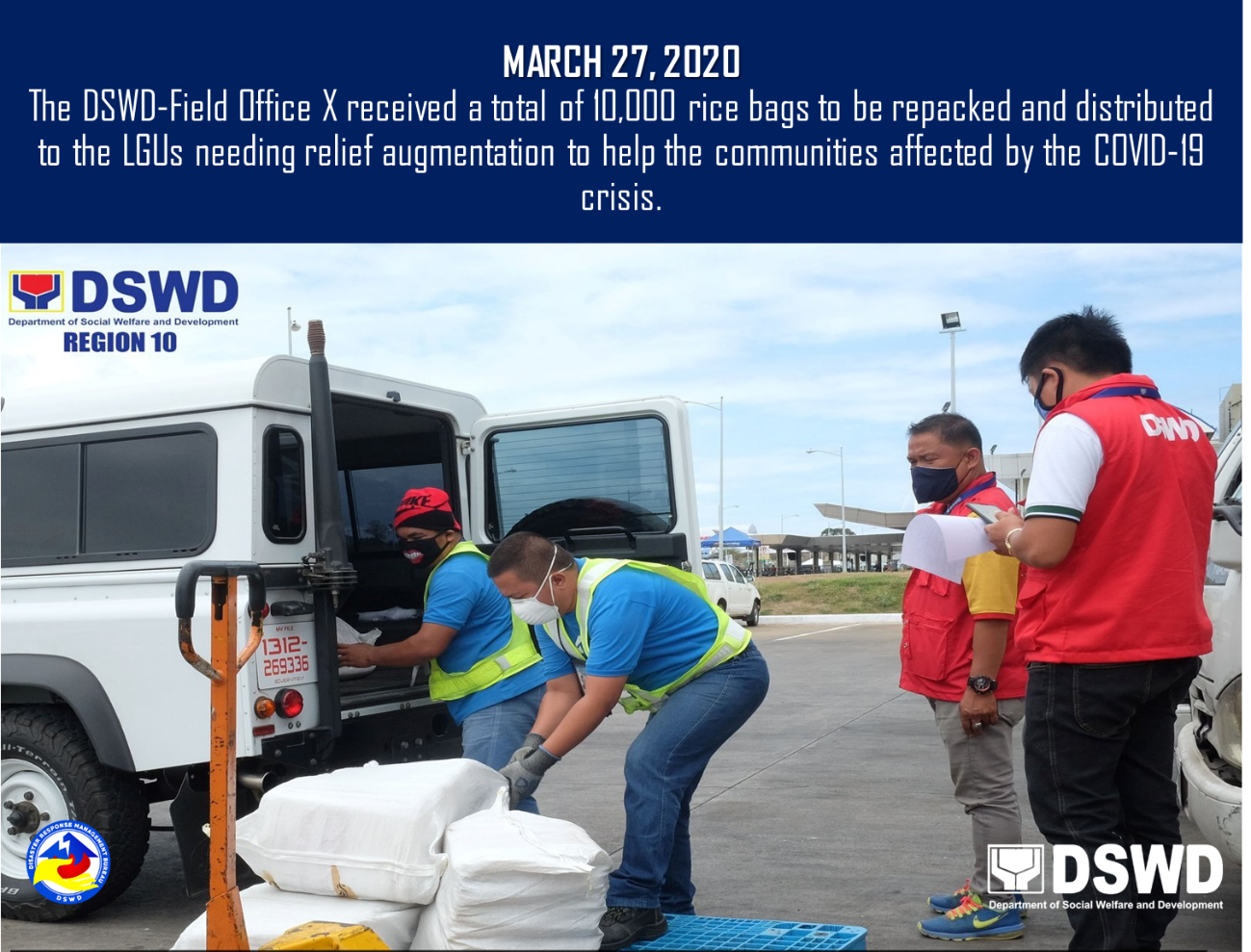 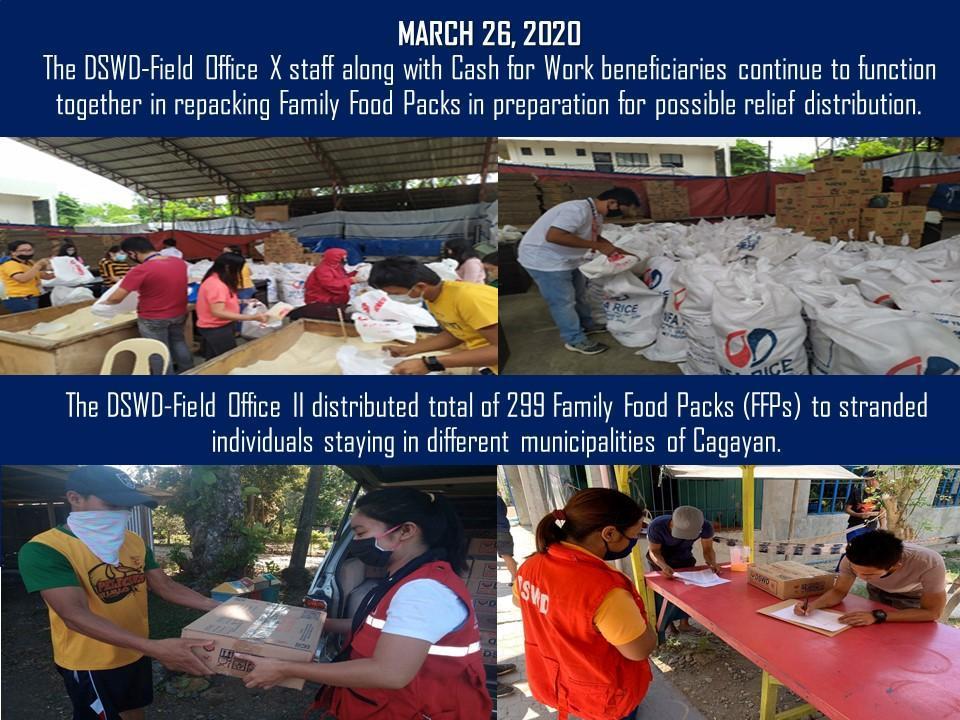 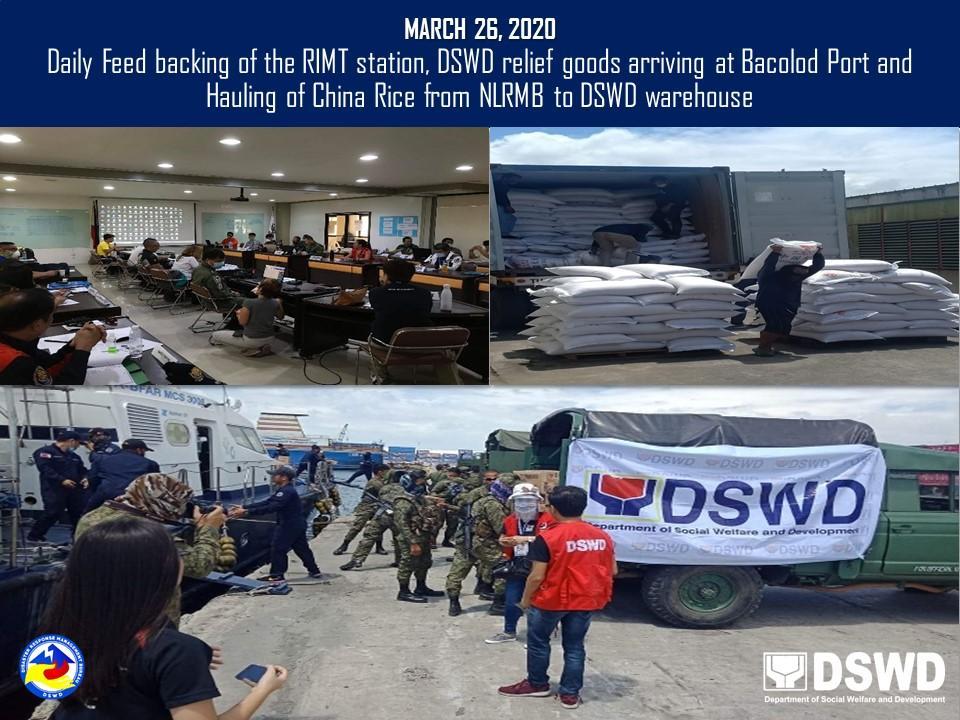 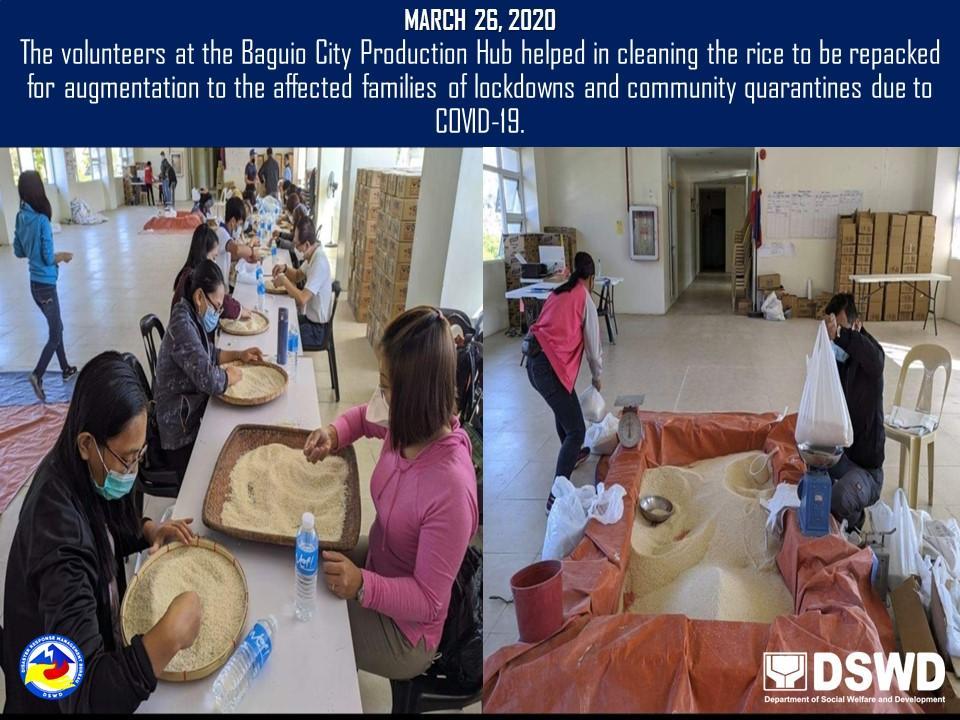 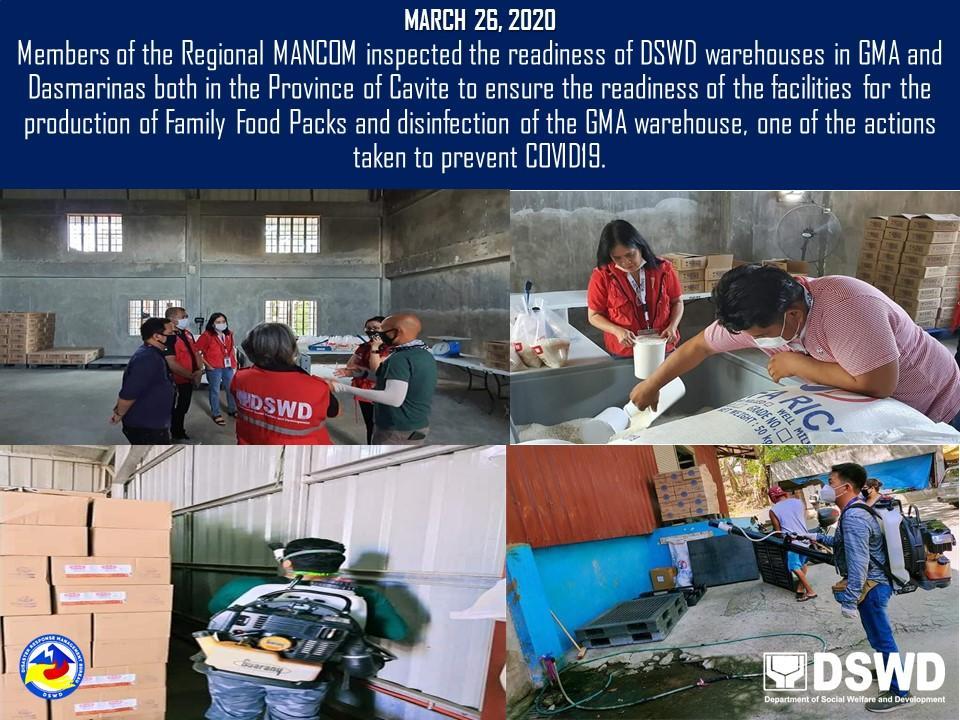 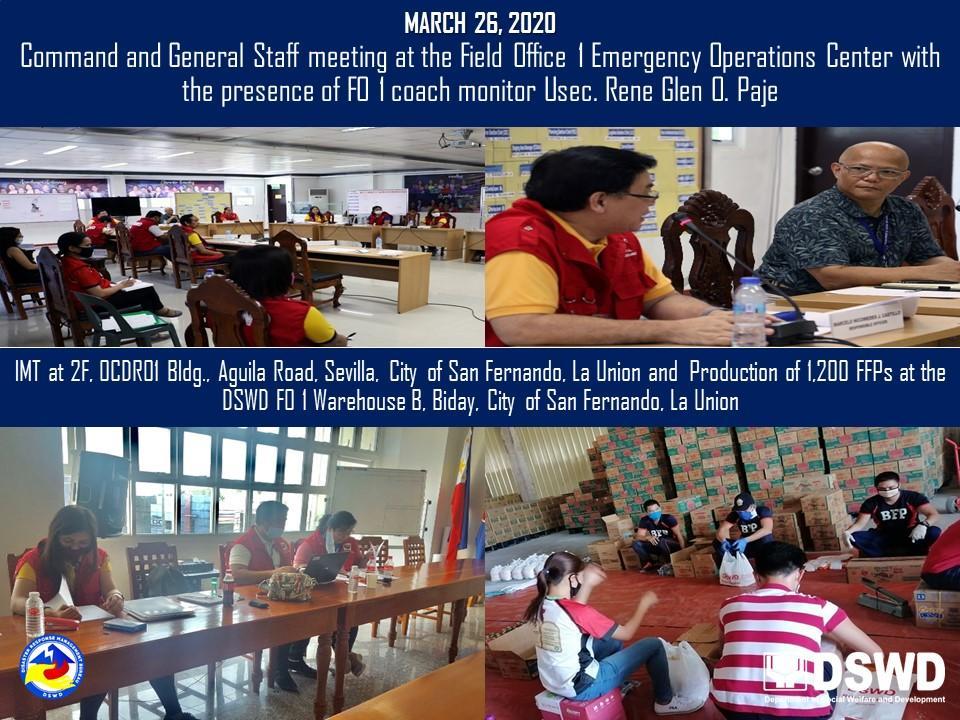 REGION / PROVINCE / MUNICIPALITY REGION / PROVINCE / MUNICIPALITY  COST OF ASSISTANCE  COST OF ASSISTANCE  COST OF ASSISTANCE  COST OF ASSISTANCE  COST OF ASSISTANCE REGION / PROVINCE / MUNICIPALITY REGION / PROVINCE / MUNICIPALITY  DSWD  LGU  NGOs  OTHERS  GRAND TOTAL GRAND TOTALGRAND TOTAL42,400,128.67 862,053,606.02  1,472,600.03  10,809,494.00  916,735,828.72 NCRNCR 22,836,500.00  -  -  -  22,836,500.00 Caloocan CityCaloocan City 1,850,000.00  -  -  -  1,850,000.00 Las PinasLas Pinas702,000.00  -  -  - 702,000.00 Makati CityMakati City396,000.00  -  -  - 396,000.00 Malabon CityMalabon City 1,586,000.00  -  -  -  1,586,000.00 Mandaluyong CityMandaluyong City 1,768,000.00  -  -  -  1,768,000.00 Manila CityManila City 4,348,000.00  -  -  -  4,348,000.00 Marikina cityMarikina city 1,370,000.00  -  -  -  1,370,000.00 Muntinlupa CityMuntinlupa City 1,044,000.00  -  -  -  1,044,000.00 NavotasNavotas612,000.00  -  -  - 612,000.00 Paranaque CityParanaque City 1,080,000.00  -  -  -  1,080,000.00 Pasay CityPasay City 1,558,000.00  -  -  -  1,558,000.00 Pasig CityPasig City 1,140,000.00  -  -  -  1,140,000.00 Pateros Pateros 830,000.00  -  -  - 830,000.00 Taguig CityTaguig City 1,849,500.00  -  -  -  1,849,500.00 Quezon CityQuezon City 1,368,000.00  -  -  -  1,368,000.00 San Juan CitySan Juan City723,000.00  -  -  - 723,000.00 Valenzuela CityValenzuela City612,000.00  -  -  - 612,000.00 REGION IREGION I377,140.00  77,401,834.17 16,200.03  7,206,460.00  85,001,634.20 Ilocos NorteIlocos Norte -  13,531,512.75  -  -  13,531,512.75 Adams-705230--705230Bacarra-1499000--1499000Banna (Espiritu)-1500000--1500000CITY OF BATAC-1935000--1935000Burgos-443619--443619Carasi-179620--179620Dumalneg-7250--7250Marcos-121510--121510Nueva Era-292306--292306Piddig-4724500--4724500Pinili-653000--653000San Nicolas-645050--645050Sarrat-819788--819788Solsona-5640--5640Ilocos SurIlocos Sur -  4,850,232.15  -  -  4,850,232.15 San Juan (Lapog)-  877,798.50 - -  877,798.50 Santa- 1,912,449.37 - - 1,912,449.37 Santa Maria-  666,276.48 - -  666,276.48 Santiago- 1,393,707.80 - - 1,393,707.80 La UnionLa Union -  22,657,646.00  -  -  22,657,646.00 Agoo- 2,450,000.00 - - 2,450,000.00 Balaoan- 2,044,875.00 - - 2,044,875.00 Bauang- 1,458,510.00 - - 1,458,510.00 Caba- 1,780,800.00 - - 1,780,800.00 Luna- 2,332,800.00 - - 2,332,800.00 Rosario-  909,773.00 - -  909,773.00 CITY OF SAN FERNANDO (Capital)- 9,780,888.00 - - 9,780,888.00 San Juan- 1,900,000.00 - - 1,900,000.00 PangasinanPangasinan377,140.00  36,362,443.27 16,200.03  7,206,460.00  43,962,243.30 Agno-  147,579.00 - -  147,579.00 Alcala-  517,500.00 - -  517,500.00 Asingan-  787,423.21 - -  787,423.21 Bani- 5,500,000.00 - - 5,500,000.00 Bautista- 2,484,300.00 - - 2,484,300.00 Binmaley- - - 2,058,300.00 2,058,300.00 Bugallon- 6,624,860.00 -  216,500.00 6,841,360.00 Calasiao- 6,307,500.00 - 4,584,260.00 10,891,760.00 LINGAYEN (Capital) 377,140.00 1,464,520.00 - - 1,841,660.00 Malasiqui-  373,320.00 - -  373,320.00 San Fabian-  151,875.00 - -  151,875.00 San Quintin-  600,000.00 - -  600,000.00 Sison- 500.00 - - 500.00 Tayug- 1,500,001.06  16,200.03 - 1,516,201.09 Umingan-  974,785.00 -  347,400.00 1,322,185.00 Urbiztondo- 1,750,000.00 - - 1,750,000.00 CITY OF URDANETA- 7,178,280.00 - - 7,178,280.00 REGION IIREGION II100,576.08  21,371,495.36  -  -  21,472,071.44 BatanesBatanes5,897.98  -  -  - 5,897.98 Basco 4,966.72 - - -  4,966.72 Uyugan931.26 - - - 931.26 CagayanCagayan94,678.10  2,856,496.36  -  -  2,951,174.46 Alcala- 2,006,320.00 - - 2,006,320.00 Baggao310.42 - - - 310.42 Ballesteros310.42 - - - 310.42 Calayan 94,057.26 - - -  94,057.26 Iguig-  850,176.36 - -  850,176.36 IsabelaIsabela -  14,925,102.00  -  -  14,925,102.00 Alicia- 2,251,200.00 - - 2,251,200.00 Angadanan- 3,445,000.00 - - 3,445,000.00 Burgos- 1,404,000.00 - - 1,404,000.00 Cordon-  96,876.00 - -  96,876.00 Luna-  419,200.00 - -  419,200.00 Maconacon- 2,035,104.00 - - 2,035,104.00 Mallig-  4,400.00 - -  4,400.00 Reina Mercedes-  907,409.00 - -  907,409.00 City of Santiago- 3,985,104.00 - - 3,985,104.00 Santo Tomas-  376,809.00 - -  376,809.00 Nueva VizcayaNueva Vizcaya -  1,329,397.00  -  -  1,329,397.00 Bagabag- 1,329,397.00 - - 1,329,397.00 QuirinoQuirino -  2,260,500.00  -  -  2,260,500.00 Aglipay- 2,260,500.00 - - 2,260,500.00 REGION IIIREGION III 4,518,349.50  139,499,042.06  -  -  144,017,391.56 AuroraAurora343,750.00  16,568,935.06 -.00 -.00  16,912,685.06 PLGU Aurora-  57,590.52 - -  57,590.52 Baler (capital) 150,750.00 3,278,650.00 - - 3,429,400.00 Casiguran- 1,737,490.00 - - 1,737,490.00 Dilasag- 1,692,143.00 - - 1,692,143.00 Dinalungan-  651,997.00 - -  651,997.00 Dingalan 193,000.00 3,557,082.69 - - 3,750,082.69 Dipaculao- 2,309,088.00 - - 2,309,088.00 Maria Aurora-  543,300.00 - -  543,300.00 San Luis- 2,741,593.85 - - 2,741,593.85 BataanBataan142,434.00  1,542,000.00  -  -  1,684,434.00 City of Balanga (capital)- 1,542,000.00 - - 1,542,000.00 Orani 142,434.00 - - -  142,434.00 BulacanBulacan 1,628,216.00  60,349,351.00  -  -  61,977,567.00 Angat- 5,285,280.00 - - 5,285,280.00 Balagtas (Bigaa)- 7,946,250.00 - - 7,946,250.00 Baliuag- 9,238,000.00 - - 9,238,000.00 Calumpit- 1,256,000.00 - - 1,256,000.00 Doña Remedios Trinidad-  727,400.00 - -  727,400.00 Guiguinto- 1,500,000.00 - - 1,500,000.00 City of Malolos (capital) 235,074.00 - - -  235,074.00 Marilao- 14,061,600.00 - - 14,061,600.00 Pandi 154,400.00 10,385,750.00 - - 10,540,150.00 Plaridel- 7,730,910.00 - - 7,730,910.00 City of San Jose del Monte 736,242.00 - - -  736,242.00 San Miguel 502,500.00  199,361.00 - -  701,861.00 Santa Maria- 2,018,800.00 - - 2,018,800.00 Nueva EcijaNueva Ecija 1,167,407.50  51,460,486.00  -  -  52,627,893.50 Cabanatuan City- 47,997,200.00 - - 47,997,200.00 Cabiao 343,207.50 - - -  343,207.50 Gabaldon (Bitulok & Sabani)-  497,250.00 - -  497,250.00 General Mamerto Natividad-  126,300.00 - -  126,300.00 General Tinio (Papaya) 289,500.00 - - -  289,500.00 Palayan City (capital)- 1,617,736.00 - - 1,617,736.00 Rizal 341,700.00 - - -  341,700.00 Santa Rosa- 1,222,000.00 - - 1,222,000.00 Zaragoza 193,000.00 - - -  193,000.00 PampangaPampanga 1,025,400.00  4,778,270.00  -  -  5,803,670.00 Floridablanca1,025,400.00  596,070.00 - - 1,621,470.00 Santa Ana- 3,800,000.00 - - 3,800,000.00 Santo Tomas-  382,200.00 - -  382,200.00 ZambalesZambales211,142.00  4,800,000.00  -  -  5,011,142.00 Olongapo City 211,142.00 2,000,000.00 - - 2,211,142.00 San Felipe-  500,000.00 - -  500,000.00 San Marcelino- 2,300,000.00 - - 2,300,000.00 CALABARZONCALABARZON 1,745,700.00  426,280,037.29  -  -  428,025,737.29 BatangasBatangas511,500.00  105,708,856.19  -  -  106,220,356.19 Agoncillo-  500,000.00 - -  500,000.00 Alitagtag- 2,300,000.00 - - 2,300,000.00 Batangas City (capital) 511,500.00 59,089,129.00 - - 59,600,629.00 Cuenca- 4,126,080.00 - - 4,126,080.00 Ibaan-  200,000.00 - -  200,000.00 Lian- 7,800,000.00 - - 7,800,000.00 Lipa City- 10,525,000.00 - - 10,525,000.00 Malvar- 1,349,480.00 - - 1,349,480.00 Nasugbu-  225,367.19 - -  225,367.19 Padre Garcia- 2,065,000.00 - - 2,065,000.00 San Pascual- 2,626,890.00 - - 2,626,890.00 City of Tanauan- 10,750,000.00 - - 10,750,000.00 Taysan- 2,036,250.00 - - 2,036,250.00 Tingloy- 1,121,000.00 - - 1,121,000.00 Tuy-  994,660.00 - -  994,660.00 CaviteCavite 1,234,200.00  135,379,561.13  -  -  136,613,761.13 PLGU CavitePLGU Cavite- 23,927,400.00 - - 23,927,400.00 Alfonso- 5,671,611.00 - - 5,671,611.00 Amadeo-  114,000.00 - -  114,000.00 Bacoor- 12,230,160.00 - - 12,230,160.00 Carmona- 4,422,400.00 - - 4,422,400.00 Cavite City- 7,876,000.00 - - 7,876,000.00 Dasmariñas- 4,500,000.00 - - 4,500,000.00 Gen. Mariano Alvarez- 17,100,000.00 - - 17,100,000.00 General Emilio Aguinaldo- 1,609,996.13 - - 1,609,996.13 General Trias 224,400.00 11,450,400.00 - - 11,674,800.00 Imus- 20,000,000.00 - - 20,000,000.00 Indang-  744,244.00 - -  744,244.00 Kawit- 1,250,000.00 - - 1,250,000.00 Maragondon 374,000.00 - - -  374,000.00 Naic 261,800.00 - - -  261,800.00 Noveleta 374,000.00  200,000.00 - -  574,000.00 Silang-  87,200.00 - -  87,200.00 Tagaytay City-  696,150.00 - -  696,150.00 Tanza- 9,600,000.00 - - 9,600,000.00 Ternate- 2,500,000.00 - - 2,500,000.00 Trece Martires City (capital)- 11,400,000.00 - - 11,400,000.00 LagunaLaguna -  113,074,926.78  -  -  113,074,926.78 Alaminos- 1,263,000.00 - - 1,263,000.00 Bay- 1,517,508.00 - - 1,517,508.00 Biñan- 27,000,000.00 - - 27,000,000.00 Cabuyao- 4,550,500.00 - - 4,550,500.00 Calauan- 13,251,750.00 - - 13,251,750.00 Cavinti-  54,000.00 - -  54,000.00 Famy- 1,200,000.00 - - 1,200,000.00 Kalayaan- 4,356,524.83 - - 4,356,524.83 Liliw- 4,338,600.00 - - 4,338,600.00 Los Baños-  675,600.00 - -  675,600.00 Luisiana-  18,004.00 - -  18,004.00 Lumban-  612,000.00 - -  612,000.00 Mabitac-  680,000.00 - -  680,000.00 Majayjay-  494,649.00 - -  494,649.00 Nagcarlan- 1,750,000.00 - - 1,750,000.00 Paete- 1,092,800.00 - - 1,092,800.00 Pagsanjan- 2,334,283.00 - - 2,334,283.00 Pakil- 3,900,000.00 - - 3,900,000.00 Pangil- 2,107,100.00 - - 2,107,100.00 Pila-  400,000.00 - -  400,000.00 Rizal-  300,000.00 - -  300,000.00 San Pablo City- 11,550,000.00 - - 11,550,000.00 Santa Cruz (capital)- 4,522,289.00 - - 4,522,289.00 City of Santa Rosa- 21,170,900.00 - - 21,170,900.00 Siniloan- 2,298,050.00 - - 2,298,050.00 Victoria- 1,637,368.95 - - 1,637,368.95 QuezonQuezon -  25,815,013.69  -  -  25,815,013.69 Calauag- 1,500,000.00 - - 1,500,000.00 Candelaria- 2,545,296.00 - - 2,545,296.00 Catanauan- 5,334,000.00 - - 5,334,000.00 Dolores- 1,149,150.00 - - 1,149,150.00 General Nakar-  317,204.69 - -  317,204.69 Guinayangan-  162,500.00 - -  162,500.00 Mauban- 4,022,801.00 - - 4,022,801.00 Mulanay- 3,295,000.00 - - 3,295,000.00 Pagbilao-  249,400.00 - -  249,400.00 Panukulan-  31,750.00 - -  31,750.00 Patnanungan-  312,370.00 - -  312,370.00 Polillo-  780,542.00 - -  780,542.00 Quezon-  100,000.00 - -  100,000.00 San Antonio-  500,000.00 - -  500,000.00 Sariaya-  15,000.00 - -  15,000.00 City of Tayabas- 5,500,000.00 - - 5,500,000.00 RizalRizal -  46,301,679.50  -  -  46,301,679.50 Angono- 3,000,000.00 - - 3,000,000.00 City of Antipolo- 6,220,000.00 - - 6,220,000.00 Baras- 1,008,349.40 - - 1,008,349.40 Binangonan- 10,467,716.00 - - 10,467,716.00 Cainta- 1,785,000.00 - - 1,785,000.00 Cardona- 2,011,800.00 - - 2,011,800.00 Jala-Jala- 2,480,880.00 - - 2,480,880.00 Morong- 2,044,400.00 - - 2,044,400.00 Pililla- 5,700,000.00 - - 5,700,000.00 Rodriguez (Montalban)- 5,418,297.90 - - 5,418,297.90 Tanay- 4,165,236.20 - - 4,165,236.20 Teresa- 2,000,000.00 - - 2,000,000.00 MIMAROPAMIMAROPA -  12,684,446.20  -  -  12,684,446.20 MarinduqueMarinduque -  11,362,446.20  -  -  11,362,446.20 PLGU MarinduquePLGU Marinduque- 2,628,771.20 - - 2,628,771.20 Boac (capital)- 4,016,250.00 - - 4,016,250.00 Gasan-  656,800.00 - -  656,800.00 Santa Cruz- 2,000,000.00 - - 2,000,000.00 Torrijos- 2,060,625.00 - - 2,060,625.00 Oriental MindoroOriental Mindoro -  1,322,000.00  -  -  1,322,000.00 Baco- 1,322,000.00 - - 1,322,000.00 REGION VREGION V 7,892,046.64  139,247,024.85  1,406,400.00  -  148,545,471.49 AlbayAlbay 2,179,066.44  33,086,323.00  1,356,400.00  -  36,621,789.44 Bacacay 339,865.16 - - -  339,865.16 Camalig 308,781.72  623,500.00 - -  932,281.72 Daraga (Locsin) 379,452.56 - 1,356,400.00 - 1,735,852.56 Guinobatan- 1,719,650.00 - - 1,719,650.00 Legazpi City (capital)- 26,501,073.00 - - 26,501,073.00 Libon 490,297.28 - - -  490,297.28 Malilipot-  273,000.00 - -  273,000.00 Oas-  904,400.00 - -  904,400.00 Polangui 397,926.68 - - -  397,926.68 Rapu-Rapu 262,743.04 - - -  262,743.04 City of Tabaco-  273,000.00 - -  273,000.00 Tiwi- 2,791,700.00 - - 2,791,700.00 Camarines NorteCamarines Norte284,823.62  -  -  - 284,823.62 San Lorenzo Ruiz (Imelda) 92,430.00 - - -  92,430.00 San Vicente 64,490.94 - - -  64,490.94 Talisay 127,902.68 - - -  127,902.68 Camarines SurCamarines Sur 2,663,307.70  70,723,537.70 50,000.00  -  73,436,845.40 Baao 302,623.68 - - -  302,623.68 Bombon-  374,528.00 - -  374,528.00 Bula- 7,408,809.70 - - 7,408,809.70 Cabusao- 1,850,040.00 - - 1,850,040.00 Calabanga- 7,336,000.00 - - 7,336,000.00 Camaligan- 1,048,400.00 - - 1,048,400.00 Canaman- 2,086,900.00 - - 2,086,900.00 Caramoan- 4,212,750.00 - - 4,212,750.00 Del Gallego 338,749.00  500,000.00 - -  838,749.00 Gainza-  530,000.00 - -  530,000.00 Garchitorena- 1,375,000.00 - - 1,375,000.00 Goa- 1,875,000.00 - - 1,875,000.00 Lagonoy 560,430.04 4,519,200.00 - - 5,079,630.04 Libmanan-  237,500.00  50,000.00 -  287,500.00 Magarao-  625,000.00 - -  625,000.00 Milaor-  971,700.00 - -  971,700.00 Minalabac- 3,345,000.00 - - 3,345,000.00 Nabua 429,371.53 1,200,000.00 - - 1,629,371.53 Naga City- 5,000,000.00 - - 5,000,000.00 Ocampo- 4,621,000.00 - - 4,621,000.00 Pamplona- 1,600,000.00 - - 1,600,000.00 Pasacao 447,955.69 1,500,000.00 - - 1,947,955.69 Pili (capital)- 6,400,000.00 - - 6,400,000.00 Presentacion (Parubcan) 177,703.44 - - -  177,703.44  San fernando- 5,161,280.00 - - 5,161,280.00 Siruma-  939,430.00 - -  939,430.00 Tigaon 406,474.32 - - -  406,474.32 Tinambac- 6,006,000.00 - - 6,006,000.00 CatanduanesCatanduanes351,888.00  -  -  - 351,888.00 PLGU Catanduanes 351,888.00 - - -  351,888.00 MasbateMasbate393,554.00  10,663,176.85  -  -  11,056,730.85 Aroroy-  485,000.00 - -  485,000.00 Baleno-  301,150.00 - -  301,150.00 Balud-  90,482.00 - -  90,482.00 Cataingan-  341,800.00 - -  341,800.00 Claveria-  111,370.00 - -  111,370.00 Dimasalang 136,500.00  186,729.00 - -  323,229.00 City of Masbate (capital) 154,420.00 4,613,730.00 - - 4,768,150.00 Mobo 102,634.00  84,300.00 - -  186,934.00 Palanas- 2,792,773.85 - - 2,792,773.85 Pio V. Corpuz (Limbuhan)-  451,762.00 - -  451,762.00 San Fernando- 1,204,080.00 - - 1,204,080.00 SorsogonSorsogon 2,019,406.88  24,773,987.30  -  -  26,793,394.18 Barcelona-  167,500.00 - -  167,500.00 Bulan 531,057.64 2,327,650.00 - - 2,858,707.64 Bulusan- 1,312,170.00 - - 1,312,170.00 Casiguran 206,672.72 2,327,900.00 - - 2,534,572.72 Castilla 16,932.40 2,343,000.00 - - 2,359,932.40 Donsol 286,202.24 1,613,950.00 - - 1,900,152.24 Irosin 282,096.88  913,150.00 - - 1,195,246.88 Juban 200,282.92 1,250,000.00 - - 1,450,282.92 Matnog- 1,189,200.00 - - 1,189,200.00 Pilar 496,162.08 2,500,000.00 - - 2,996,162.08 Prieto Diaz-  51,288.00 - -  51,288.00 City of Sorsogon (capital)- 8,778,179.30 - - 8,778,179.30 REGION VIREGION VI521,748.00 200,000.00 50,000.00  - 771,748.00 AntiqueAntique226,908.00  -  -  - 226,908.00 Pandan 226,908.00 - - -  226,908.00 IloiloIloilo294,840.00 200,000.00 50,000.00  - 544,840.00 Concepcion 294,840.00  200,000.00  50,000.00 -  544,840.00 REGION VIIREGION VII 1,071,610.00  -  -  -  1,071,610.00 BoholBohol128,770.00  -  -  - 128,770.00 PLGU BoholPLGU Bohol 128,770.00 - - -  128,770.00 CebuCebu942,840.00  -  -  - 942,840.00 Lapu-Lapu City (Opon) 942,840.00 - - -  942,840.00 REGION VIIIREGION VIII -  5,518,850.00  -  -  5,518,850.00 Eastern SamarEastern Samar -  5,518,850.00  -  -  5,518,850.00 Arteche- 1,790,333.00 - - 1,790,333.00 Balangkayan-  134,310.00 - -  134,310.00 Guiuan-  229,390.00 - -  229,390.00 Llorente- 2,594,817.00 - - 2,594,817.00 Quinapondan-  770,000.00 - -  770,000.00 REGION IXREGION IX - 706,000.00  -  - 706,000.00 Basilan (Isabela City)Basilan (Isabela City) - 706,000.00  -  - 706,000.00 City of Isabela (capital)-  706,000.00 - -  706,000.00 REGION XIREGION XI 2,715,134.50  -  -  -  2,715,134.50 Davao del SurDavao del Sur 1,327,839.50  -  -  -  1,327,839.50 Davao City1,327,839.50 - - - 1,327,839.50 Davao OrientalDavao Oriental 1,387,295.00  -  -  -  1,387,295.00 PLGU Davao OrientalPLGU Davao Oriental 1,387,295 - - -  1,387,295 CARCAR621,323.95  39,144,876.09  -  3,603,034.00  43,369,234.04 AbraAbra -  9,805,044.09  - 372,000.00  10,177,044.09 PLGU AbraPLGU Abra- 9,805,044.09 -  372,000.00 10,177,044.09 ApayaoApayao -  1,366,973.00  -  -  1,366,973.00 PLGU ApayaoPLGU Apayao- 1,366,973.00 - - 1,366,973.00 BenguetBenguet621,323.95  26,380,750.00  -  3,231,034.00  30,233,107.95 PLGU BenguetPLGU Benguet- 23,007,550.00 - - 23,007,550.00 Baguio City 621,323.95 3,373,200.00 - 3,231,034.00 7,225,557.95 IfugaoIfugao -  1,036,509.00  -  -  1,036,509.00 PLGU IfugaoPLGU Ifugao- 1,036,509.00 - - 1,036,509.00 Mountain ProvinceMountain Province - 555,600.00  -  - 555,600.00 PLGU Mountain ProvincePLGU Mountain Province-  555,600.00 - -  555,600.00 Region / OfficeStandby FundsFAMILY FOOD PACKSFAMILY FOOD PACKSOther Food ItemsNon-Food Relief ItemsTotal Standby Funds & StockpileRegion / OfficeStandby FundsQuantityTotal CostOther Food ItemsNon-Food Relief ItemsTotal Standby Funds & StockpileRegion / Office633,327,835.91274,862103,857,710.75190,180,037.81577,345,404.181,504,710,988.65Central Office586,224,333.03586,224,333.03NRLMB - NROC0.0032,37611,996,310.0043,576,086.60196,072,739.15251,645,135.75NRLMB - VDRC0.002,567941,120.006,787,636.006,001,177.5013,729,933.50I0.006,8192,555,577.668,054,662.8022,513,861.0033,124,101.46II2,340,967.8424,7679,080,042.302,856,109.406,110,220.9520,387,340.49III20,690,397.641,000502,500.001,216,896.704,553,859.9026,963,654.24CALABARZON3,000,000.0012,0503,929,189.606,929,189.60MIMAROPA197,867.1928,65012,892,500.004,234,055.00196,071,759.48213,396,181.67V3,000,000.007,1092,338,179.797,623,973.6431,704,239.1644,666,392.59VI1,162,699.5023,2988,300,160.0037,231,327.507,067,684.3753,761,871.37VII569,800.0027,2639,814,680.003,004,427.647,817,170.3521,206,077.99VIII3,000,550.002,084780,812.282,111,884.5811,706,642.0817,599,888.94IX1,251,360.0027,3889,859,680.0010,291,970.0014,037,025.5935,440,035.59X3,106,997.0017,5946,435,606.6230,087,504.6319,700,210.1959,330,318.44XI2,506,000.0020,3698,073,660.537,370,757.0024,097,130.7542,047,548.28XII3,000,701.6810,6094,784,659.0017,009,106.6213,019,548.7237,814,016.02CARAGA181,852.0819,4747,061,626.203,530,633.703,550,399.3414,324,511.32NCR84,300.0014253,553.88137,853.88CAR3,010,009.9511,3034,457,852.895,193,006.0013,321,735.6525,982,604.49DATESITUATIONS / ACTIONS UNDERTAKEN28 March 2020The Disaster Response Management Bureau (DRMB) is on BLUE alert status.The DRMB Operations Center (OpCen) is in 24/7 operation to closely monitor and coordinate with the National Resource and Logistics Management Bureau (NRLMB) and DSWD Field Offices for significant updates on response operations relative to COVID19.Continuous provision of duty personnel on a 12-hour duty at the NDRRMC Operations Center.DRMB Director attended the Inter-agency Video Conference Meeting on Social Amelioration at DSWD Auditorium.27 March 2020Facilitated the request for replenishment of QRF amounting to ₱662,500,000.00.DATESITUATIONS / ACTIONS UNDERTAKEN28 March 2020DSWD-NRLMB is continuously repacking goods for possible augmentation.Ongoing FNI augmentations of DSWD Field Offices to requesting LGUs.The total augmentation request of 80,000 FFPs from DSWD-FO NCR have been received by DSWD-NRLMB. Out of this, a total of 67,150 FFPs have already been delivered.Coordination with OCD on the provision of folding beds for DSWD Region VI for use of COVID-19 patients.Continuous provision of duty personnel on a 12-hour duty at the NDRRMC Operations Center.DATESITUATIONS / ACTIONS UNDERTAKEN27 March 2020DSWD-FO NCR has activated its Quick Response Teams. All were advised to be on standby alert and to be ready for deployment once needed.DSWD-FO NCR conducts daily monitoring of emergencies or any eventualities using telephone, internet, cell phone, etc. through the Disaster Response Management Division staff and QRT leaders.DSWD-FO NCR is closely coordinating with Metro Manila Development Authority (MMDA), Metro Manila Center for Health Development (MMCHD), and Health Departments of the 17 LGUs in relation to COVID19.The Center/Residential Care Facility (C/RCFs) heads and medical doctors were convened at the DSWD-FO NCR to come up with protocol and were briefed to take necessary steps in the prevention, control, and mitigation of the spread of COVID19.Established triaging or assessment area (for persons showing symptoms) through setting up of three (3) closed tents in each of the 11 out of the 12 C/RCFs of DSWD-FO NCR (excluding INA Healing Center since it is within the vicinity of the Central Office). The said tents were put up on 13 March 2020.DSWD-FO NCR have already delivered a total of 59,750 FFPs amounting to ₱22,836,500.00.DSWD-NRLMB assisted in the hauling and delivery of the said goods to LGUs. Four (4) trucks were lent by said office to DSWD-FO NCR to fast track the delivery process. The hauling, delivery, and unloading of said goods were monitored by DSWD-FO NCR personnel composed of DRMD, the FO Motorcycle Riders’ Group and QRT.As to the number of the family food packs per LGU, the DSWD-FO NCR is continuously assessing and in close coordination with the LGUs with regard to the capacity of their respective warehouses. Logistics requirement particularly trucks or other vehicles for hauling and transporting the goods is also a major consideration. Thus, DSWD-FO NCR is continuously coordinating with Joint Task Force – National Capital Region (JTR-NCR) for possible provision of trucks/vehicles for hauling and transporting the goods. In the meantime, some of the Local Government Units have also committed to provide their trucks/vehicles for the same purpose.To ensure the safety and security during the hauling, transport, and unloading of the goods, the DSWD-FO NCR is continuously coordinating with Philippine National Police (PNP) for their assistance.Schedule of the releases for the balances will be finalized in coordination with the 17 LSWDOs.DATESITUATIONS / ACTIONS UNDERTAKEN28 March 2020Disaster Response Management Division Implementation (DRMD) plans the prepositioning of Food and Non Food Items (FNFIs) to identified warehouses. The DRMD is currently identifying and coordinating with other agencies/organizations for warehouses.The Provincial and Regional QRTs were already activated to continuously monitor the situation on ground.Rapid Emergency Telecommunications Team (RETT) including the International Maritime/Marine Satellite (INMARSAT) equipment are on standby.The Operations Center is on white alert in accordance with the alert level status of Cordillera Regional Disaster Risk Reduction and Management Council (CRDRRMC).Identified possible production hubs within the region and coordinated with persons in authority to decide for such hubs.Continuous repacking of family food packs at Wangal Sports Complex, Wangal, La Trinidad, Benguet.DSWD-FO CAR Delta Team 1 is still on duty at the Emergency Operations Center (EOC) with ARDO Amelyn Cabrera as the Action Officer.Rendered duty at the CRDRRMC EOC and Incident Command Post.DSWD-FO CAR DRMD staff on duty is continuously coordinating with partner agencies for logistical concerns.DSWD-FO CAR is in close coordination with PDO II DRR focal in the provinces and the QRT on duty for the submission of initial reports.SWAD QRT on duty is continuously coordinating with LGUs and health workers on the updates regarding COVID19.Participated in the teleconference meeting with Economic Cluster for the Rehabilitation and Recovery Thematic Area Meeting: Formulation of Recovery and Resiliency Plan for Sectors and Communities affected by COVID19.Continuous coordination with DRMB and NRLMB on the disaster operations concerns such as technical assistance, guidance and facilitation of logistical concerns and needs.DATESITUATIONS / ACTIONS UNDERTAKEN27 March 2020The Command and General staff meeting was held at the Panlipunan Hall, DSWD Field Office 1, Quezon Ave., City of San Fernando, La Union with the presence of Field Office 1 coach monitor Usec. Rene Glen O. Paje. Updates on COVID19 were discussed.As part of the RDRRMC1 and Inter-Agency Task Force on Management of Emerging Infectious Diseases (IATF-EID) operations against COVID19, Mr. Chester Paul G. Lazo, Ms. Denisse R. Dilan, Ms. Juvynel E. Angelito, Mr. Joshua John G. Jimenez, and Mr. Angel R. Austria Jr, rendered duty as Regional Incident Management Team (RIMT) members at 2F, OCD RO 1 Bldg., Aguila Road, Sevilla, City of San Fernando, La Union.A total of 2,000 FFPs were repacked by the Reservist and staff of DSWD-FO I, DPWH, Philippine Navy, and BFP at the DSWD-FO I Warehouse B, Biday, City of San Fernando, La Union.RROS Head Mylene A. Cabanban together with RDRRMC1-EOC Manager Mike Aldrin T. Sabado and Navy Commander Rodney P. Cudal conducted a meeting for the strategies on logistics and repacking at the DSWD-FO I Warehouse B, Biday, City of San Fernando, La Union.DSWD-FO I, through the help of the Philippine Army, delivered raw materials for the production of 15,000 FFPs at the Area 1 Vocational Rehabilitation Center, Bonuan Gueset, Dagupan City.DSWD-FO I is closely monitoring the areas affected by COVID19 in coordination with the DOH, Provincial/City/Municipal Disaster Risk Reduction and Management Councils (P/C/MDRRMCs), and Provincial/City/Municipal Social Welfare and Development Offices (P/C/MSWDOs). Likewise, City/Municipal Operations Office (C/MOO) staff render duty in their respective cities/municipalities.The Field Office has received requests from 41 LGUs for FFPs and other support services to be provided to affected families due to the declaration of enhanced community quarantine in Luzon. Per coordination, the LGUs are now procuring and repacking goods for distribution to affected families. Likewise, a reporting template for LGUs was developed as attachment for their request.Continuous coordination with the Department of the Interior and Local Government Region 1 (DILG R1) was conducted for the breakdown of PUMs as basis for response to the requested augmentation.DATESITUATIONS / ACTIONS UNDERTAKEN26 March 2020Distributed 12 FFPs to students from Basco, Batanes who were stranded in Tuguegarao City due to the Enhanced Community Quarantine.DSWD-FO II skeletal workforce packed 2,615 FFPs.Monitored payout of 625 Pantawid beneficiaries in Sta. Maria, Isabela while ensuring social distancing to avoid spread of COVID19.DATESITUATIONS / ACTIONS UNDERTAKEN28 March 2020Relief Augmentation SupportOn-going repacking of family food packs.Requested augmentation of 20,000 family food packs to NRLMB.Provision of 10,538 Family Food Packs to 13 Local Government Units in the Region.Financial AssistanceTotal provision of P216,000.00 (P3,000.00 each) worth of Cash Assistance for the fifty-four (54) stranded passengers at Clark International Airport (March 19, 2020) and eighteen (18) at Angeles City and Porac, Pampanga.Served Five Hundred Fifty-Six (556) walk-in clients requesting for assistance thru AICS from March 16-27, 2020 amounting to one million and four hundred fourteen thousand pesos only (Php 1,414,000.00).Received Sub-Allotment Advise amounting to P20,000,000.00 for the procurement of welfare goods for the on-going disaster response operations for the fight against COVID 19.Safety Measures:Provision of Personal Protective Equipment (PPEs) such as masks, gloves and alcohol to DSWD-FO III frontliners.The PNP provided two (2) security personnel to ensure safety and security of the relief items inside the regional warehouse with a 12-hours shifting schedule since 20 March 2020.Coordination:Continuous monitoring on the status of affected families due to COVID19 and assistance provided among the DSWD Provincial Extension Offices.Convened the RDRRMC 3 Response Cluster to ensure timely delivery of government’s response efforts.Activation of Emergency Operations Center (EOC) and establishment of Incident Management Team (IMT).Coordination with AFP and PNP for the delivery and hauling of relief goods.Ongoing monitoring of the IMT on the situation and for other updates.Attended IRTF meeting at Camp Olivas.Coordinated with OCD Region III for additional personnel for repacking of family food packs. OCD tapped BJMP and they provided 10 personnel to repack. They assigned 5 personnel in the morning and 5 personnel for the evening shift. Coordinated the schedules of delivery with OCD for the use of PNP trucks.Requested from 7th Infantry “Kaugnay” Division of the Philippine Army in Fort Ramon Magsaysay, Palayan City, Nueva Ecija for the establishment of DSWD-FO III Operation Hub in their warehouse for the repacking of relief goods. The said request was approved and waiting for the procurement of food items that will be repacked.Received 100 snacks (burger, chocolate pie, and drinks) amounting to ₱11,000.00 donation from McDonalds Philippines intended for the volunteers and frontliners.Coordinated with the Office of Civil Defense for the delivery of family food packs in the municipality of Cabiao and Rizal, Nueva Ecija, and Baler, Aurora.Consultation meeting with Asec. Rhea Peñaflor for the guidance in response operations.DATESITUATIONS / ACTIONS UNDERTAKEN28 March 2020The Crisis Intervention Section (CIS) was able to provide ₱1,022,300.00 worth of assistance to 118 clients through the Assistance to Individuals in Crisis Situation (AICS).DSWD-FO CALABARZON is closely monitoring market prices for key food commodities due to concerns about panic buying and import constraints.The DRMD has developed scenarios and adjusted logistics plan to ensure continued delivery of services to vulnerable people across CALABARZON Region.ARD for Administration Mylah S. Gatchalian led the inspection of the possible FFP warehouse and production area in the Police Regional Office (PRO) IV-A, Camp Vicente Lim, Mayapa, Calamba, Laguna.The Human Resource Management and Development Division (HRMDD) was able to mobilize nineteen (19) FO staff that assisted in the production of FFPs in GMA, Cavite.DSWD-FO CALABARZON participated in the video conferencing that was presided by DSWD Sec. Rolando Joselito D. Bautista to discuss the duties and responsibility of DSWD in the Bayanihan to Heal As One Act or RA 11464.DSWD FO IV-A is closely monitoring the evolving situation and is currently working with Regional Line Agencies (RLAs) and Locals Social Welfare and Development Offices (LSWDOs) to determine the support they may be need in the coming days and weeks.SWAD Team of Quezon Province inspected the Family Food Packs in the PWDO Warehouse to ensure that the rice is free from weevils.DATESITUATIONS / ACTIONS UNDERTAKEN28 March 2020Facilitated purchase of goods amounting to ₱20,000,000.00Continuous monitoring of the R/P/C/M QRT of the situation in the whole MIMAROPA Region in coordination with the P/C/MSWDOs and concerned agencies.DSWD-FO MIMAROPA issued protocols/guidelines pertaining to the Prevention, Control and Mitigation of the spread of the Coronavirus Disease (COVID19) in the Regional/Provincial/Municipal Offices including the MIMAROPA Youth Center.DSWD-FO MIMAROPA submitted an implementation plan to DSWD CO for possible funding assistance to support and augment the limited resources of LGUs on the possible number of households/families that might be affected by the situation through provision of FFPs.DSWD-FO MIMAROPA submitted to DSWD CO the List of Warehouses in MIMAROPA Region together with its exact location and details of the concerned point person.Ongoing repacking of FFPs in all provincial warehouses.DSWD-FO MIMAROPA DRMD and SWADT-Provincial Project Development Officers are on skeletal duty and alerted to monitor daily prevailing situation/condition and report any untoward incident within the Area of Responsibility.Close coordination with Information and Communication Technology Management Unit (ICTMU) to ensure a robust communication system and Social Marketing Unit (SMU) to ensure that information is carefully and properly disseminated to all concerned ODSU and to the public.DATESITUATIONS / ACTIONS UNDERTAKEN28 March 2020DSWD-FO V is continuously distributing FFPs to LGUs with requests for augmentation.PAT/MAT of POO Masbate augmented in the repacking of relief goods in their respective areas of assignment.Coordinated with LGUs for food ration requirements.DSWD-FO V DRMD is continuously monitoring COVID19 updates and information.The Resource Operation Section ensures the availability of family food packs and non-food items as need arises.DSWD-FO V QRTs are activated. PAT and MAT members in the six (6) provinces are activated and instructed to coordinate with the P/MDRRMOs, C/MSWDOs for COVID19 reports and updates.DATESITUATIONS / ACTIONS UNDERTAKEN28 March 2020DSWD with its continued operation was able to provide ₱558,800.00 individuals under Aid to 120 Individuals in Crisis Situation from March 24-27, 2020.Highlights of the Joint Western Visayas Inter-Agency Meeting last March 27, 2020:Updates on Covid-19 cases in Western VisayasUpdates on Covid HospitalsWaste Management for Covid-19DSWD provided updates on relief status operation and with the difficulty with procurement of raw materials.DSWD Staff joined the daily feedback meeting in RIMT.DSWD-FO VI FB account posted the following updates yesterday March 27:Shared health advocacy tips such as : (1) quick tip to achieve stress free quarantine, (2) reminders to elderly and pregnant women on how to avoid COVID-19, (3) brain breaks tips for health workers, (4) how to be active and stay healthy at home during  COVID-19 outbreak, (5) 20 seconds proper hand-washingFeaturing SLP Associations extending help to frontliners and association members under community quarantine (1)  SLP Association of Brgy Calaboa, Leganes producing PPEs (face masks and coverall suites), (2) SLP Associations of Brgy Bayo Pequeno, Anini-y, Antique distributed 7 trays of eggs to association members, (3) SLP Association of Brgy Enclaro, Binalbagan, Negros Occidental distributed goods to 18 association members, (4) SLP Associations of Brgy Poblacion Ilawod, Dao, Capiz engaged in water refilling business donates drinking water to frontlines (municipal offices and  nearby brgys with 24-hour rotational checkpoints)  (5) Brgy Mahalang Agrarian Reform Beneficiaries Farmworkers Association (BMARBFA) distributed goods to 30 SLPA members and 18-non SLPA members in Brgy Mahalang, Himamaylan, Negros Occidental.DSWD KALAHI-CIDSS staff in Sibalom, Antique  observing precautionary measures by wearing face masks, and observing physical distancing while doing office works27 March 2020 6PMDSWD received several request for families food packs from MLGU of Sara, Iloilo, MLGU of Madalag and Lezo, Aklan, MLGU Cauayan, Negros Occidental and PLGU of Guimaras as relief assistance to families affected by COVID-19 pandemic/enhanced community quarantine.DSWD released food and non-food assistance to 72 stranded families (74 individuals) at the municipality of Pandan, Antique (144 FFPs, 72 sleeping kits, 72 dignity kits).Delivery of goods for prepositioning in the province of Guimaras (2000 FFPs), Bago City (1000 FFPs) and SWAD Negros, Occidental (200 FFPs). AFP, BFAR and Province of Guimaras provided logistics for the transfer of the goods with DSWD staff serving as escort personnel.DC Luna joined the Joint Western Visayas IAFTMEIB-RDRRMC meeting regarding COVID-19 RDC Hall, NEDA, Fort San Pedro, Iloilo City.DSWD Western Visayas FB account posted the following:DSWD RD Macapobre awarded certificate of commendation to Ms PetePatricia of DRMD for innovations in making face shields for her fellow employees and partner agencies.Mayor Raul Banias of Concepcion, Iloilo extended thanks to DSWD for family food packs to be distributed to PUMs.DATESITUATIONS / ACTIONS UNDERTAKEN27 March 2020Regional warehouse personnel are extensively looking for other possible areas for the location of the repacking of goods while procurement of raw materials is ongoing. Nearby schools, gymnasiums and covered courts are currently being negotiated.Coordination and continued negotiations with other NGAs for logistics support and assistance through the EOC:DPWH/PCG/Central Command - for the transportation/hauling of relief goodsAFP/PNP - for volunteers in the repackingNFA through OPAV - for the free use of a warehouse located at Pier 6, Cebu City as storage area for FFPs ready for distributionDepEd - for use of facilities/areas/ground as production and/or repacking sitesDSWD-FO VII personnel continue to man the Joint IATF-MEID and RDRRMC 7 EOC for COVID19. The EOC was established at the DOH Regional Office and became operationalized on 21 March 2020.₱18,000 financial assistance was extended by DSWD-FO VII Crisis Intervention Section (CIS) for at least 6 apprentices of the Lite Shipping Company who are currently stranded at Cebu City Port. They are residents of the Province of Bohol and are requesting for assistance, so that they will be given entry in Bohol. CIS head has already coordinated with Bohol PSWDO, and the MSWDOs of the LGU residents of the crew.DSWD-FO VII Regional Director directed the Division Chiefs to revisit work arrangements and requested some staff to help in the repacking of goods at the warehouses on a rotation basis. Due to the Enhanced Community Quarantine, transportation was suspended, thus coaster services were arranged by the Regional Office to ferry staff. At least 6 different routes were provided. Pick-up and drop off points were identified.Summary of declarations over the provinces:Ongoing repacking of goods in the three (3) warehouses in Cebu City, Bohol and Negros Oriental with the help of 35 Pantawid beneficiaries under the Cash-for-Work Program.DATESITUATIONS / ACTIONS UNDERTAKEN27 March 2020DSWD-FO VIII is providing technical assistance to LGUs in terms of data collection to set the tune of reporting.DSWD-FO VIII DRMD-DRIMS is consolidating all response efforts and activities of the Operations Cluster related to COVID19. Also, continuously consolidating reports of LGUs on COVID19 and closely coordinating with the DRMD-PDOs.DSWD-FO VIII RROS is tracking the status of emergency procurement of food and non-food items.Provincial Action Teams are closely coordinating with LGUs and PDRRMCs to gather updates on COVID19.Programs and services under Operations Cluster of the department are still running to serve the indigents and vulnerable sectors while observing social distancing at the workplace and following the executive orders issued by the LGUs where the Provincial Offices are situated.City/Municipal Action Teams are actively involved in the LGUs activities relative to COVID19. They are also assisting the C/MSWDOs in the repacking and distribution of goods to the affected beneficiaries.Beneficiaries of the programs of the Operations Cluster were also contributing in addressing the needs of their LGUs by producing face masks made of clothing materials.DATESITUATIONS / ACTIONS UNDERTAKEN27 March 2020102nd Brigade of the Philippine Army assisted in handling and hauling of 800 sacks of NFA rice from the NFA warehouse to DSWD-SWAD Office in Ipil, Zamboanga Sibugay.26 March 202045 Armed Forces of the Philippines personnel assisted in repacking of goods at LB Warehouse, Tumaga, Zamboanga City14 Pantawid Workers, 2 volunteers, and 9 AFP personnel from 44th Infantry Battalion and 16 AFP personnel from 102nd Brigade assisted in the repacking of FFPs at DSWD Satellite Office in Ipil, Zamboanga Sibugay.25 March 2020DSWD-FO IX provided relief assistance to Filipino returnees from Sabah, Malaysia who are temporarily staying and undergoing 14-day quarantine at Sibakil Island in Lantawan, Basilan. Total assistance is amounting to ₱404,117.25 (see table below). Other food items were also provided to Processing Center for Displaced Person amounting to ₱63,553.00 and to Reception and Study Center for Children with ₱103,650.00.DATESITUATIONS / ACTIONS UNDERTAKEN27 March 2020Repacking of FFPs is in progress at the Cagayan de Oro Regional Warehouse and Dalipuga, Iligan City Warehouse.Representatives from DSWD-FO X DRMD attended the Northern Mindanao Inter-Agency Task Force Press Briefing chaired by DOH 10 and joined by lined agencies involved in COVID19 response operations today at Pearlmont Inn.DSWD-FO X is in close coordination with the LGUs regarding preparation, guidelines, and protocol for possible relief distribution.Augmented staff along with Cash-For-Work beneficiaries to continuously work together in repacking FFPs in preparation for relief distribution.A total of 3,000 FFPs are being delivered to 88th Infantry Battalion Function Hall, Camp One, Maramag, Bukidnon for prepositioning.Prepositioning of relief goods in the province of Camiguin is still under negotiation.Transportation of relief goods from Iligan City to Ozamis City is still under negotiation with TransAsia Shipping Lines. An alternative route for the transportation of relief goods from Mucas, Tubod, Lanado del Norte to Ozamis City is still under negotiation with Mucas Port Authority.Trucks from DSWD-FO X and AFP 1st Infantry Battalion will deliver the relief goods. Tentative schedule of delivery will be on 30-31 March 2020.DATESITUATIONS / ACTIONS UNDERTAKEN28 March 2020Activated DSWD FO – XI Quick Response Team composed of 8 teams with 12 members. Each team is ready and available for deployment should the need arise.DSWD FO – XI has 20 vehicles on standby, 5 of which are ambulances stationed at the residential care facilities. These vehicles are ready to be used in cases of necessity.DSWD-FO XI simultaneously distributed the relief goods to LGUs on March 13-17, 2020.Received/Facilitated the request of food assistance from various partners (BLGUs, MLGUs and PLGUs).Coordinated and requested assistance from the Police Regional Office (PRO XI) and East Mindanao Command (EastMinCom) to secure the area during hauling and delivery of relief goods to LGUs.DATESITUATIONS / ACTIONS UNDERTAKEN26 March 2020DSWD-FO XII closely coordinates with the concerned LGU for possible provision of technical assistance and resource augmentation.25 March 2020DSWD-FO XII released 200 sacks of rice amounting to ₱320,000.00 and borrowed 1 tent to LGU of Koronadal City.DSWD FO XII released 863 FFPs to LGU Tantangan amounting to ₱389,213.00.The Resource Unit Head attended the RDRRMC-10 Logistic Cluster Emergency Meeting on 24 March 2020.Convened MANCOM meeting addressing the implementation plan of the office to COVID19 on 23 March 2020.DSWD-FO XII prepared Contingency and Implementation Plan amid spreading of Coronavirus Disease (COVID19).Continuous repacking of Family Food Packs at DSWD Warehouse.DATESITUATIONS / ACTIONS UNDERTAKEN23 March 2020Community quarantine are hereby declared in the following LGUs:State of Calamity were declared over the following municipalities:Attended the RDRRMC 1st Quarter Meeting last 18 March 2020 with focus on the outbreak of COVID19 in order to come-up with agreements on how to prevent and mitigate the spread of the disease in the region and response strategies to the affected municipalities in the region.Raising of the Caraga Regional DRRM Operations Center to RED alert status and activation of the Response Humanitarian Cluster for COVID19 Threat.Coordinated with Philippine Coast Guard Station in Surigao del Norte for the information regarding their port offices and the arrival and departure of sea vessels plying across Siargao and Dinagat Islands to fast-track the provision of relief augmentation to island municipalities.Coordinated with DPWH to allow the Field Office to preposition 10,000 FFPs in their warehouse located in Surigao City.DRMD established a skeletal duty team for the continuous monitoring and coordination with LGUs.Conducted monitoring to the prepositioned goods to ensure they are of quality condition for distribution.Warehouse staff were alerted to ensure readiness of dispatching food and non-food items for possible relief augmentation.Submitted an Implementation Plan to provide a budget for the food rationing to the affected families and individuals in the region due to the COVID19 outbreak.